COMUNE DI CINISICITTA’ METROPOLITANA DI PALERMOAVVISO PUBBLICO PER AGGIORNAMENTO PIANO TRIENNALE DI PREVENZIONE DELLA CORRUZIONE E PER LA TRASPARENZA 2018-2020. La Legge 6 novembre 2012 n. 190, concernente “Disposizioni per la prevenzione e la repressione della corruzione e della illegalità nella pubblica amministrazione”, prevede che tutte le pubbliche amministrazioni provvedano ad adottare il Piano triennale di prevenzione della corruzione.Il Comune di Cinisi ha adottato il proprio Piano triennale di prevenzione della corruzione e per la trasparenza 2017-2019 con Deliberazione della Giunta Comunale n. 20 del 09.03.2017, esecutiva ai sensi di legge, consultabile al seguente link: http://www.comune.cinisi.pa.it/?amm-trasparente=altri-contenuti-corruzione  .Il Piano dovrà dunque essere oggetto di aggiornamento entro il 31 Gennaio 2018. Il Piano Nazionale Anticorruzione approvato dall’ANAC prevede che le amministrazioni, al fine di elaborare un'efficace strategia anticorruzione, debbano realizzare forme di consultazione con il coinvolgimento dei cittadini e delle organizzazioni portatrici di interessi collettivi in occasione dell'elaborazione/ aggiornamento del proprio piano ed in sede di valutazione della sua adeguatezza. I cittadini e tutte le associazioni o altre forme di organizzazioni portatrici di interessi collettivi possono presentare eventuali proposte e/o osservazioni di cui l'Amministrazione terrà conto in sede di aggiornamento del proprio Piano Triennale di Prevenzione della Corruzione e per la Trasparenza. Le eventuali osservazioni e/o proposte relative ai contenuti del vigente Piano Triennale di Prevenzione della Corruzione e per la Trasparenza dovranno pervenire, utilizzando l’allegato modulo, entro e non oltre il giorno 26 Gennaio 2018 all’indirizzo di posta elettronica certificata: cinisi@sicurezzapostale.it Il Segretario Generalen.q. di Responsabile della prevenzione della corruzionedott. Giovanni ImpastatoAl Responsabile della prevenzione della corruzione del Comune di CinisiOGGETTO: Procedura aperta di partecipazione per la revisione annuale del Piano di Prevenzione della corruzione e per  la Trasparenza del Comune di Cinisi. Il/La sottoscritto/a _________________________________________________ nato/a a ____________________________ il ___________________________ in qualità di ___________________________________________________________________ della ______________________________________________________________ denominata ______________________________________________________ con sede in _________________ via/piazza _____________________ n. _______ telefono n _________________fax n. __________________ posta elettronica ___________________________________. Visto il piano di prevenzione della corruzione e della trasparenza vigente pubblicato sul sito istituzionale dell'Ente; Visto l'avviso pubblicato sul sito del Comune di Cinisi; TRASMETTEle seguenti proposte di modifiche ed integrazioni: _______________________________________________________________________ _______________________________________________________________________ _______________________________________________________________________ _______________________________________________________________________ (Luogo e data) Il/La proponente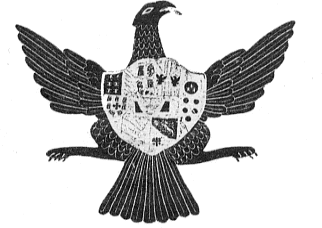 